5/8/2020	Mass Medios - Monitoreo de prensa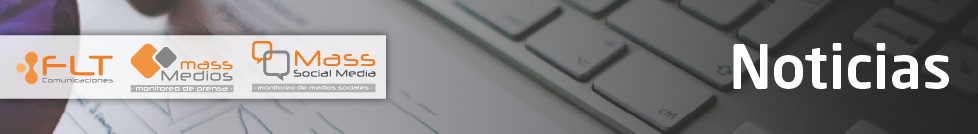 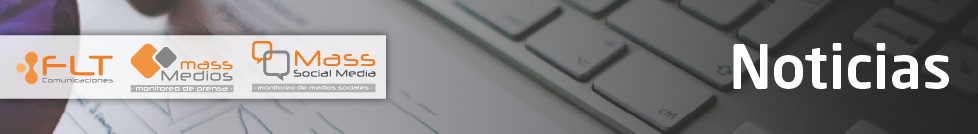 FENALCO Y SENA LANZAN PROGRAMA DE FORMACIÓN CONTINUA ESPECIALIZADA PARA COMERCIANTES. Teniendo en cuenta las consecuencias de la Covid-19 en todos los sectores económicos del país y su especial incidencia en el comercio y el turismo, la Federación Nacional de Comerciantes, Fenalco Santa Marta, presenta un nuevo programa de formación.(Universidad Jorge Tadeo Lozano)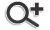 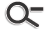 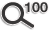 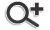 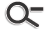 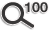 Medio: El Informador (Santa Marta)// Seccion: Actualidad// Pagina: 3A// Calificacion: Neutro Imprimir Archivo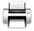 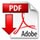 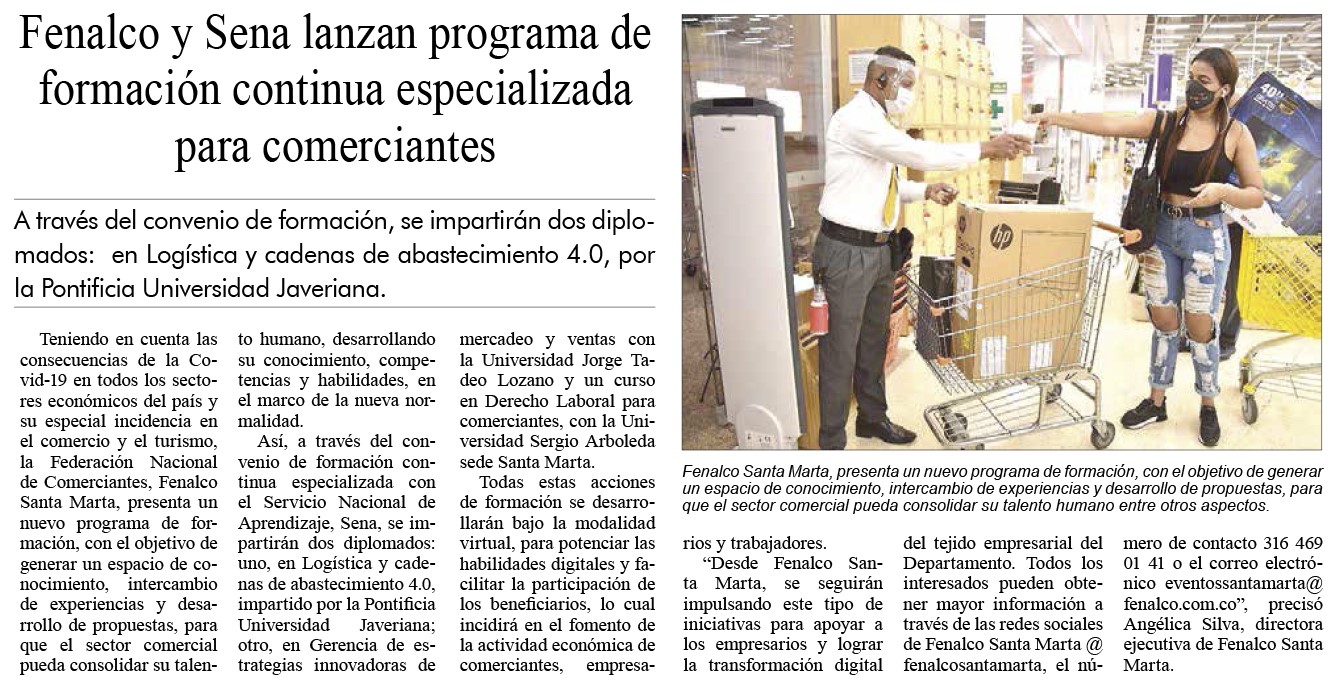 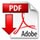 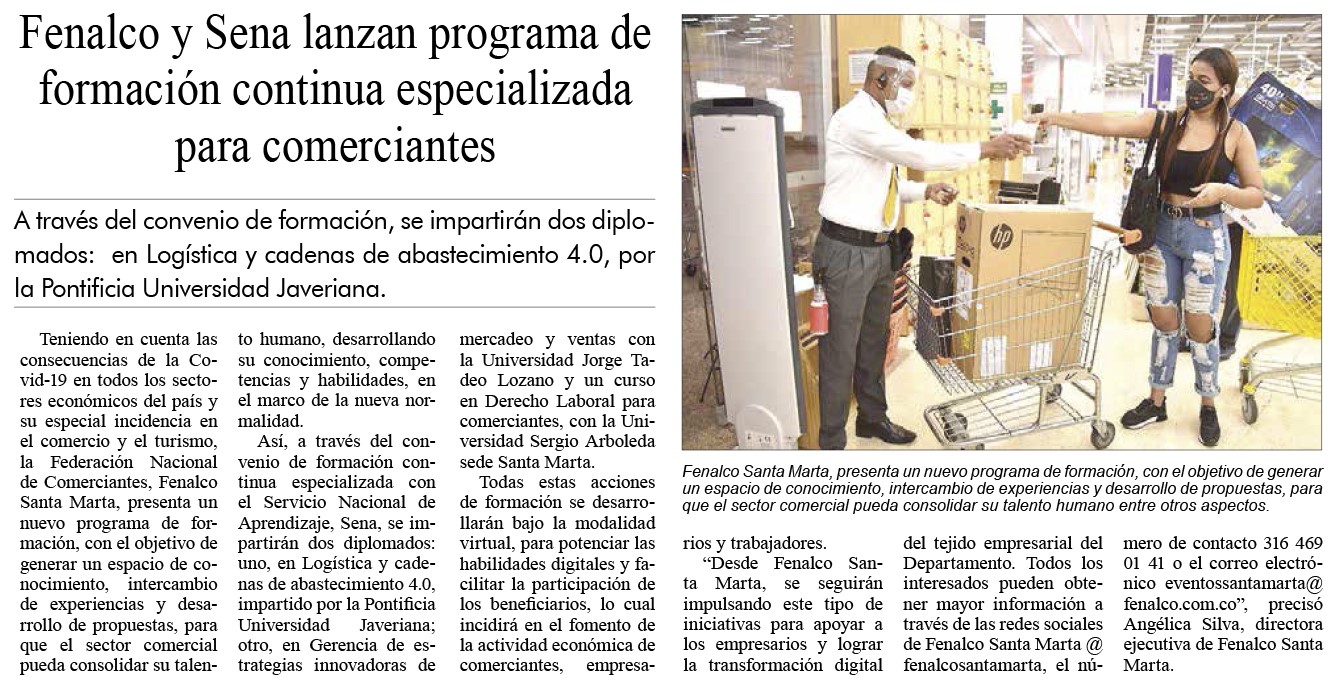 www.fltcomunicaciones.com/fltportal/web/ver_mas/Prensa/68298/2020-08-05	1/1